METAS Y OBJETIVOS DEL PROYECTO			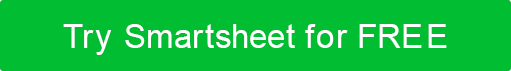 NOMBRE DEL PROYECTOAUTORFECHAGOLESPECÍFICO: ¿Quién? ¿Qué? ¿Cuando? ¿Dónde? ¿Por qué? ¿Cuál?MEDIBLE: Métricas e hitos. ¿Cuánto? ¿Qué porcentaje?ALCANZABLE: ¿Tiene habilidades y herramientas para lograr este objetivo?RELEVANTE: ¿Encaja con los objetivos generales de la organización?PLAZO: Plazo  intermedio y finalOBJETIVO 1ESPECÍFICO: ¿Quién? ¿Qué? ¿Cuando? ¿Dónde? ¿Por qué? ¿Cuál?MEDIBLE: Métricas e hitos. ¿Cuánto? ¿Qué porcentaje?ALCANZABLE: ¿Tiene habilidades y herramientas para lograr este objetivo?RELEVANTE: ¿Encaja con los objetivos generales de la organización?PLAZO: Plazo  intermedio y finalOBJETIVO 2ESPECÍFICO: ¿Quién? ¿Qué? ¿Cuando? ¿Dónde? ¿Por qué? ¿Cuál?MEDIBLE: Métricas e hitos. ¿Cuánto? ¿Qué porcentaje?ALCANZABLE: ¿Tiene habilidades y herramientas para lograr este objetivo?RELEVANTE: ¿Encaja con los objetivos generales de la organización?PLAZO: Plazo  intermedio y finalOBJETIVO 3
RENUNCIACualquier artículo, plantilla o información proporcionada por Smartsheet en el sitio web es solo para referencia. Si bien nos esforzamos por mantener la información actualizada y correcta, no hacemos representaciones o garantías de ningún tipo, expresas o implícitas, sobre la integridad, precisión, confiabilidad, idoneidad o disponibilidad con respecto al sitio web o la información, artículos, plantillas o gráficos relacionados contenidos en el sitio web. Por lo tanto, cualquier confianza que deposite en dicha información es estrictamente bajo su propio riesgo.